Luštěniny ve 4. tříděTaké žáci 4. třídy se seznamovali s luštěninami. Poznali hrách, fazole, čočku, někteří poprvé viděli cizrnu, sóju, fazole mungo. Povídali si o tom, jak se pěstují a jaké druhy. Dokonce  si zaseli hrášek na  školním záhonku. Vybrané luštěniny  doma uvařili, ochutnali a potom z nich udělali salát. Na zahradě paní učitelky žáci poznávali bylinky a někteří je přidali do luštěninového salátu. Byly to zajímavé kombinace, ale všem salát chutnal. 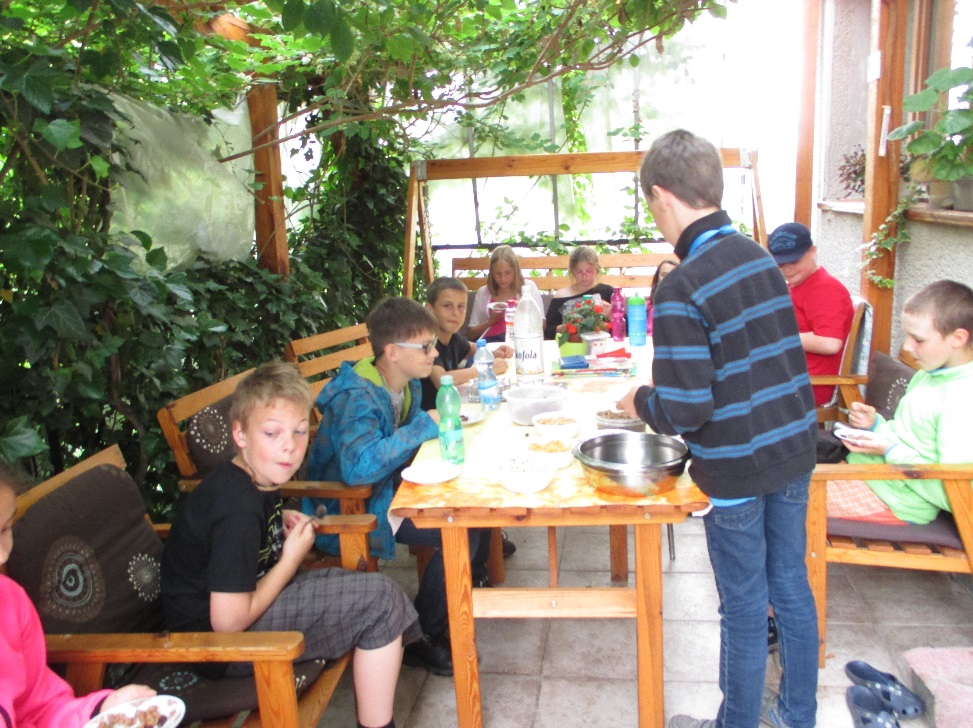 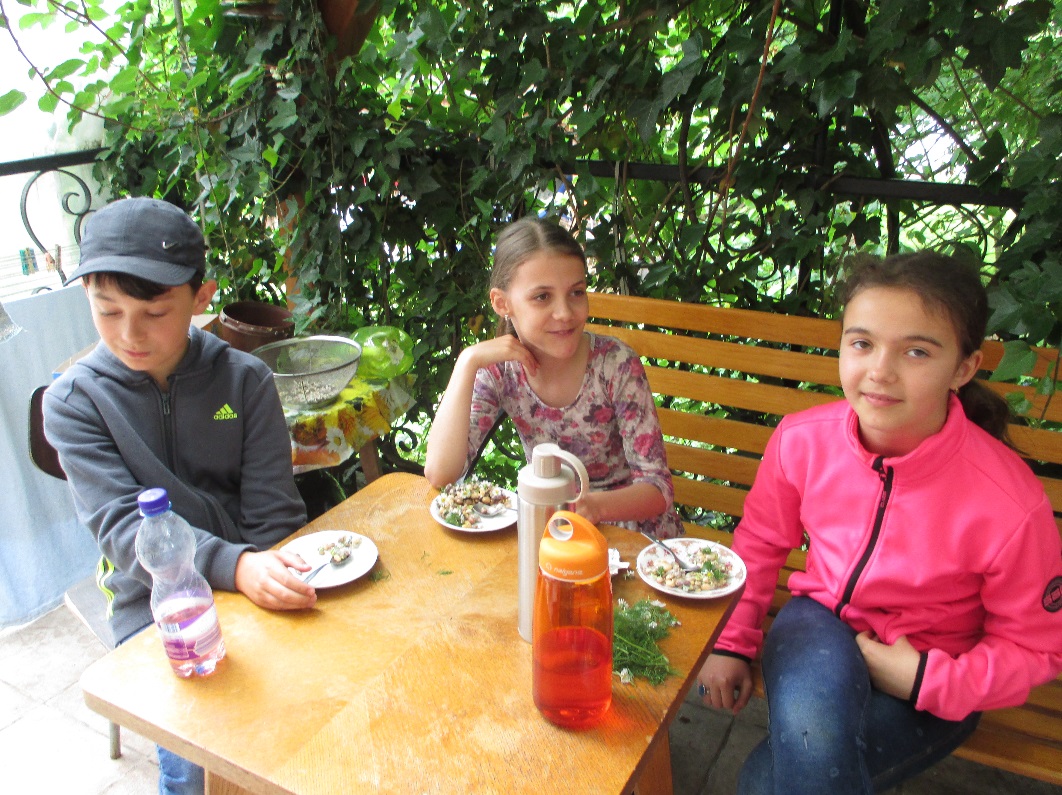 